„Felvonóépítési és -felújítási támogatások 2024" 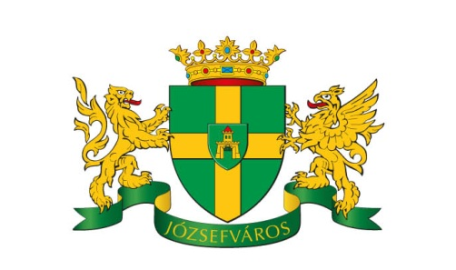 pályázathoztársasházak és lakásszövetkezetek részére (továbbiakban: pályázó)Pályázó adatai:Pályázó neve alapító okirat/alapszabály szerint: 	Pályázó címe:	Pályázó helyrajzi száma:	Pályázó adószáma: 	Pályázóhoz tartozó albetétek és ebből lakások száma:	Pályázó üzemeltetési bankszámlaszáma:	Pályázó épület építésének éve (amennyiben ismert):	A Pályázó törvényes képviseletét ellátó személy/szervezet adataiKépviselő neve:	A képviselő kapcsolattartója:	A képviselő adószáma/adóazonosító jele:	A képviselő cégjegyzékszáma: …………………………………………………….A képviselő székhelye/címe:	A képviselő e-mail címe:	A képviselő telefonszáma:	A pályázat adataiA tervezett munkálat(ok): 	A megvalósítandó munka összköltsége (Ft):	(tervezés, kivitelezés, műszaki ellenőrzés költsége)Önrész összege (Ft) (összköltség min. 30%-a): 	Igényelt vissza nem térítendő támogatás összege (Ft) (összköltség max.35%-a): 
	Igényelt kamatmentes kölcsöntámogatás összege (Ft) (összköltség max. 35%-a): 
	A munkálatok megkezdésének tervezett időpontja:	 Az önkormányzat felé az elmúlt négy évben benyújtott, sikeres pályázatok részletezése	(év, munkanem, elnyert támogatási összeg) (Ft):	……………………………………………………………………………………………..Alulírott (képviselő neve): 	 a Pályázó képviselőjeként nyilatkozom, hogy a „Felvonóépítési és -felújítási támogatások 2024” pályázati felhívásban és támogatási szerződés mintában meghatározott pályázati feltételeket, szabályokat ismerem, a jelen pályázati adatlapban leírtak a valóságnak megfelelőek, a másolatban becsatolt dokumentumok az eredetivel mindenben megegyezők. Tudomásul veszem, hogy amennyiben a pályázat kiírójának a valóságnak nem megfelelő adatszolgáltatás, vagy az eredetivel nem megegyező dokumentáció benyújtása tudomására jut, a Pályázót a pályázat megvalósítása során a támogatás folyósításából kizárhatja, a pályázat támogató döntését visszavonhatja.Kijelentem, hogy nincs tudomásom a kivitelezési munkálatokat akadályozó, az épület állapotából fakadó statikai vagy épületgépészeti problémáról.Hozzájárulok ahhoz, hogy a támogatott Társasház neve, címe, a támogatás összege és felhasználásának célja az Önkormányzat hivatalos hirdetményeit megjelenítő lapban, illetve internetes honlapján közzétételre kerüljön.Jelen pályázati adatlap benyújtásához szükséges mellékletek(Kérjük minden mellékletnél a benyújtás idejét egyértelműen megjelölni!)Az adatlap mellékletét képező dokumentumok a képviselő által hitelesített másolati példány formájában is benyújthatók.Kelt: Budapest, 2024.  …………………………..………………………………..Pályázó aláírásasorszám dokumentum megnevezése:jelen adatlaphoz csatolom:legkésőbb 2024. június 30-ig külön felszólítás nélkül beküldöm:4.1.közgyűlési határozat – jelenléti ívvel, meghatalmazásokkal, írásbeli szavazás esetén a szavazólapokkal együtt – -	a „Felvonóépítési és -felújítási támogatások 2024” önkormányzati támogatás igényléséről és a pályázati feltételek elfogadásáról,-	a munka elvégzéséről, megjelölve a kiválasztott tervezőt, kivitelezőt, műszaki ellenőrt;-	a kamatmentes kölcsön visszafizetéséről, megjelölve annak forrását,-	az egy millió forintot elérő kamatmentes kölcsön-támogatás esetén közjegyzői okirat létesítésének vállalásáról, amely okirat tartalmazza a Társasház egyoldalú kötelezettségvállaló nyilatkozatát a kamatmentes kölcsön formájában kapott támogatás visszafizetésére vonatkozóan, valamint azt, hogy a Társasház a támogatási jogviszonyból származó, mindenkor fennálló tartozásának mértékére nézve elismeri az Önkormányzat nyilvántartásaiban foglalt adatokat; az okiratot a Társasház a munkálatok elvégzését és a támogatás lehívását követően köteles elkészíttetni és benyújtani az Önkormányzat részére;4.2.a képviselő megválasztását tartalmazó közgyűlési jegyzőkönyv4.3.a Társasház önrészét bemutató igazolást, amely lehet: banki igazolás, lakás-előtakarékossági igazolás, közgyűlési határozat a hiányzó önrész célbefizetés keretében történő pótlásáról, vagy egyéb, megfelelő forrást tartalmazó igazolás (amennyiben a Társasház az önrészt hitelfelvétellel kívánja biztosítani, úgy a közgyűlés erre vonatkozó döntését is tartalmaznia kell a közgyűlési jegyzőkönyvnek, továbbá mellékelni kell a hitelnyújtó intézetnek a Társasház hitelképességének előminősítésére vonatkozó igazolását)4.4.minimum kettő – az elfogadott, és az elutasított – kivitelezői árajánlat az elvégzendő munkálatra4.5.a Józsefvárosi Polgármesteri Hivatal Költségvetési és Pénzügyi Ügyosztálya által kiállított igazolás arról, hogy a pályázó társasháznak nincs korábbi visszatérítendő támogatás törlesztéséből származó lejárt fizetési hátraléka a Józsefvárosi Önkormányzattal szemben4.6.településképi eljárást igénylő munkálat esetén az eljárás lefolytatásáról szóló határozat vagy végzés4.7.színes fotódokumentáció az épületrészről, területről, a megelőző állapotról, amelyen látható a megpályázott munkanem indoka4.8.nyilatkozat arról, hogy nyertes pályázat esetén az elszámolás benyújtásáig a társasház utcafronti kapualj(ak) beugrójának falazatán (amennyiben van beugró falazat) fali csikktartó edény, illetve a ház földszintjén kutyapiszokgyűjtő-zacskók kerülnek kihelyezésre 4.9.igazolás a közös képviselőnek a 1088 Budapest, Gutenberg tér 2. szám alatt működő Renopont Energetikai Otthonfelújítási Központ által tartott energiahatékonysági tanácsadáson való részvételéről